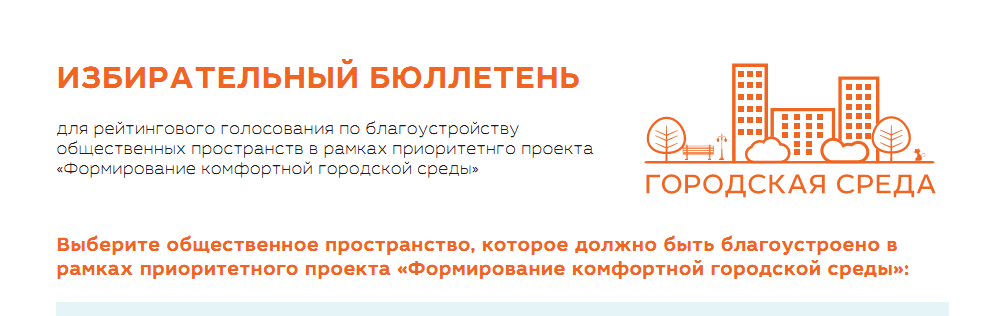 Предложениео включенииобщественной территории подлежащей благоустройству в целях участия МО «Город Удачный» во Всероссийском конкурсе лучших проектов создания комфортной городской среды в малых городах и исторических поселенияхДата _________________Ф.И.О.:____________________________________________________________Предлагаем включить общественную территорию подлежащую благоустройству для участия г. Удачный во Всероссийском конкурсе лучших проектов создания комфортной городской среды в малых городах:Центральная площадь (устройство объектов культурно-развлекательной зоны);Площадь Детский городок  (устройство детской и молодежной - развлекательной зоны);Комсомольская площадь (устройство объектов культурно-развлекательной зоны);Иная территория, нуждающаяся в благоустройстве:Ваше мнение очень важно для города!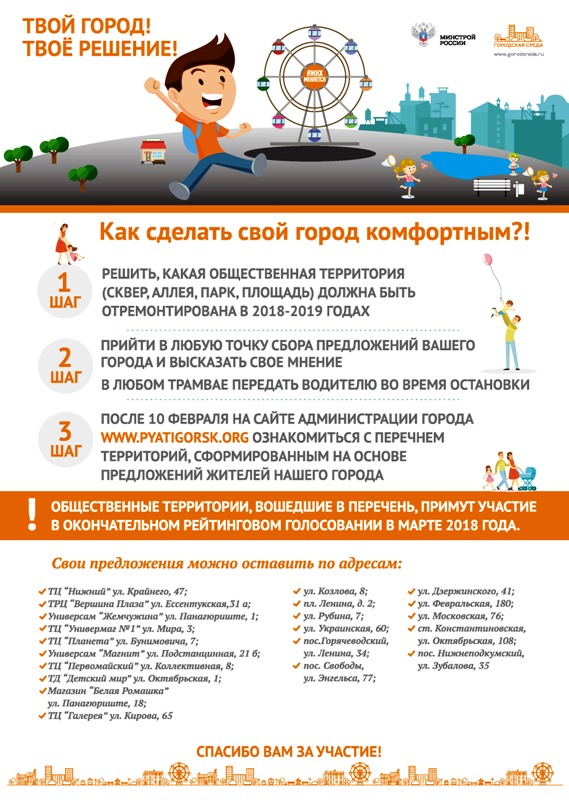 